Publicado en España el 29/05/2014 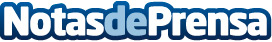 Éxito rotundo de Chambao en Cuba! Recibieron el premio Cubadisco 2014 por "10 Años Around The World"Han pasado ya unos días pero todavía permanece el brillo en los ojos y el compás en el corazón de Lamari de Chambao, desde que el pasado 16 de Mayo abriera el Festival CUBADISCO 2014 y el teatro habanero Karl Marx se llenara de caras emocionadas y tarareos entre butacas, pasillos y rellanos.Datos de contacto:Nota de prensa publicada en: https://www.notasdeprensa.es/exito-rotundo-de-chambao-en-cuba-recibieron-el_1 Categorias: Música Premios http://www.notasdeprensa.es